Publicado en España el 23/05/2019 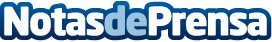 Habilidades que pueden desarrollar los niños gracias a los rompecabezas, según Mapanda"¿Recuerdas cuando de niño le dedicabas horas a hacer un puzle? ¿Y esa satisfacción cuando colocabas la última pieza?" Los rompecabezas o puzles son uno de los juegos más recomendados en niños de todas las edades, ya que además de entretener, son educativos y mejoran la capacidad física y mental de los más pequeñosDatos de contacto:Sofía RegaliaNota de prensa publicada en: https://www.notasdeprensa.es/habilidades-que-pueden-desarrollar-los-ninos Categorias: Nacional Educación Juegos Entretenimiento Ocio para niños http://www.notasdeprensa.es